HPRS 1210- Pharmacology for Health Professions 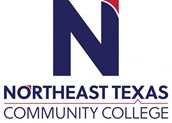 (VN Students Only) Course Syllabus: Fall 2021 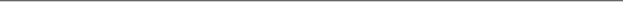 “Northeast Texas Community College exists to provide personal, dynamic learning experiences empowering students to succeed.”Instructor: Carie R. Overstreet, RN Office: UHS Office #203Phone: 903-434-8369Email: coverstreet@ntcc.eduThis syllabus serves as the documentation for all course policies and requirements, assignments, and instructor/student responsibilities.Information relative to the delivery of the content contained in this syllabus is subject to change. Should that happen, the student will be notified.Course Description: 2 credit hours A study of drug classifications, actions, therapeutic uses, adverse effects, and routes of administration. Does NOT include dosage calculations. HPRS 1210 is a prerequisite for the Vocational Nursing program.  This is a hybrid course offering. Prerequisite(s): NoneStudent Learning Outcomes: 1. Categorize the classification of drugs2. Identify the therapeutic use, routes of administration, adverse effects, indications and contraindications of drugs.Evaluation/Grading Policy: Students must achieve a grade of “75” (C) to pass this course.  There is NO ROUNDING OF GRADES (Ex. 74.99 = 74).  Grades will be assigned based on percentage earned.	90-100 = A	80-89 = B	75-79 = C	<74 = FGrades earned in this course will be based on the following criteria:6 Timed Module Quizzes				40%Comprehensive Final Exam				10%Discussion Board Posts, Non-ATI assignments	10%ATI Assignments					40%Course Policies:  Do your own work.NTCC Honesty Policy applies to this course.Use NTCC Eagle email to contact me regarding this course.Complete assignments during the week they are assigned.Submit your work on time.  a.  Complete all assigned readings.b.  Complete practice NCLEX Questions To prepare for exams:a.  Complete assigned readings.b.  Complete NCLEX Questions and ATI Assignments found in each online Module.  Exams are timed.Log in to the course at least every other day to check announcements, emails, reply to discussions, complete assignments, take exams, etc.When submitting an attachment, use PDF unless otherwise requested.  Use professional language when writing assignments.Use APA format for citing reference material used and for all discussion board posts. Required Instructional Materials: 1)  Assessment Technologies Institute (ATI).  (2017).  Content mastery series review module:  PN pharmacology for nursing (7th ed.).  Assessment Technologies Institute (ATI).  Publisher:  Assessment Technologies Institute (ATI)		ISBN Number:  N/A2)  Jones & Bartlett Learning.  (2020).  2020 nurse’s drug handbook (19th ed.).  Burlington, MA:  Jones & Bartlett Learning.  Publisher:  Jones & Bartlett Learning				ISBN Number:  N/AOptional Instructional Materials: N/A*This course includes many assignments from products found in the ATI Complete Partnership through the student’s ATI Account.  Minimum Technology Requirements: Daily high-speed internet access, Microsoft Word, Power point, Portable storage device such as a Jump drive/Thumb driveRequired Computer Literacy Skills: Moderate-Proficient Word Processing and Email Skills Course Structure and Overview: This is an hybrid course which means class meets part time face-to-face and online via the learning management system BLACKBOARD.  In class meetings may occur throughout the semester, as needed.  Students are expected to complete all the readings of the required e-book chapters, watch the instructional videos and complete the online chapter activities.You will see that the course is divided into 16 weeks in the Blackboard portion. Each week you will be expected to complete certain online assignments for the chapters found in that week's folder. Thiscourse requires daily computer and internet access. You should expect to spend no less than 4 hours a week in this course. Pay close attention to deadlines for all assignments. Assignments will not be accepted late! Technical difficulties are no excuse for late assignments. A due date assignment schedule is posted in the START HERE folder in Blackboard the entire semester! Please check it weekly so that you know what is due and do not miss anything.YOU CANNOT PASS THIS COURSE WITH OUT COMPLETING THE ONLINE PORTION!In class participation is an essential element in this course and is noted in the Group Assignment and within Discussion Board Posts.   Communications: Please check your NTCC email EVERYDAY. Email is the official form ofcommunication used here at NTCC. All emailed questions to the instructor will be responded towithin 24-48 hours, but usually within a few hours when possible. I will normally respond to you atleast acknowledging that I received your inquiry and will answer as soon as possible.ANNOUNCEMENTS: These can be found in Blackboard under the course link on your Bbhomepage. Please make sure you are reading any announcements thoroughly when they are postedthere.Alternate Operations During Campus Closure and/or Alternate Course Delivery RequirementsIn the event of an emergency or announced campus closure due to a natural disaster or pandemic, it may benecessary for Northeast Texas Community College to move to altered operations. During this time, Northeast Texas Community College may opt to continue delivery of instruction through methods that include, but are not limited to, online through the Blackboard Learning Management System, online conferencing, email messaging, and/or an alternate schedule.  It is the responsibility of the student to monitor NTCC’s website (http://www.ntcc.edu/) for instructions about continuing courses remotely, Blackboard for each class for course-specific communication, and NTCC email for important general information.Additionally, there may be instances where a course may not be able to be continued in the same delivery format as it originates (face-to-face, fully online, live remote, or hybrid).  Should this be the case, every effort will be made to continue instruction in an alternative delivery format.  Students will be informed of any changes of this nature through email messaging and/or the Blackboard course site.NTCC Academic Honesty/Ethics Statement:NTCC upholds the highest standards of academic integrity. The college expects all students to engage in their academic pursuits in an honest manner that is beyond reproach using their intellect and resources designated as allowable by the course instructor. Students are responsible for addressing questions about allowable resources with the course instructor. Academic dishonesty such as cheating, plagiarism, and collusion is unacceptable and may result in disciplinary action. This course will follow the NTCC Academic Honesty and Academic Ethics policies stated in the Student Handbook.  Refer to the student handbook for more information on these subjects.ADA Statement:It is the policy of NTCC to provide reasonable accommodations for qualified individuals who are students with disabilities. This College will adhere to all applicable federal, state, and local laws, regulations, and guidelines with respect to providing reasonable accommodations as required to afford equal educational opportunity. It is the student’s responsibility to request accommodations. An appointment can be made with the Academic Advisor/Coordinator of Special Populations located in Student Services and can be reached at 903-434-8264. For more information and to obtain a copy of the Request for Accommodations, please refer to the special populations page on the NTCC website.  Family Educational Rights and Privacy Act (FERPA):The Family Educational Rights and Privacy Act (FERPA) is a federal law that protects the privacy of student education records. The law applies to all schools that receive funds under an applicable program of the U.S. Department of Education. FERPA gives parents certain rights with respect to their children’s educational records. These rights transfer to the student when he or she attends a school beyond the high school level. Students to whom the rights have transferred are considered “eligible students.” In essence, a parent has no legal right to obtain information concerning the child’s college records without the written consent of the student. In compliance with FERPA, information classified as “directory information” may be released to the general public without the written consent of the student unless the student makes a request in writing. Directory information is defined as: the student’s name, permanent address and/or local address, telephone listing, dates of attendance, most recent previous education institution attended, other information including major, field of study, degrees, awards received, and participation in officially recognized activities/sports.Tentative Course Timeline (*note* instructor reserves the right to make any adjustments to this timeline at any point in the term)- Refer to “Start Course Here” for Course Dates.Office HoursMondayTuesdayWednesdayThursdayFridayOnlineOffice Hours0900 – 12001400-16300900 – 1200 By requestBy request ---------------ONLINE By Appointment